  Powiat Białostocki              SAMODZIELNY PUBLICZNY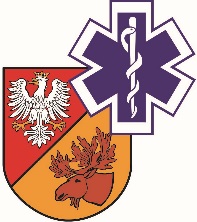                   ZAKŁAD OPIEKI ZDROWOTNEJ W ŁAPACH                  18-100 Łapy, ul. Janusza Korczaka 23                             tel. 85 814 24 38  	     www.szpitallapy.pl		sekretariat@szpitallapy.pl                                                      NIP: 966-13-19-909			            REGON: 050644804Łapy, 09.08.2021 r.DZP.261.3/ZP/19/2021/PNWszyscy Wykonawcy / Uczestnicy postępowania TREŚĆ PYTAŃ Z UDZIELONYMI ODPOWIEDZIAMIDotyczy postępowania nr ZP/19/2021/PNZamawiający, Samodzielny Publiczny Zakład Opieki Zdrowotnej w Łapach, działając na podstawie
art. 135 ust. 2 ustawy Prawo zamówień publicznych z dnia 11 września 2019 r. (Dz. U. z 2021 r.
poz. 1129 ze zm.) w odpowiedzi na wniosek Wykonawców o wyjaśnienie treści SWZ w postępowaniu
pn. „Dostawa materiałów i sprzętów medycznych jednorazowego użytku – uzupełnienie” 
(Znak postępowania: ZP/19/2021/PN), przekazuje poniżej treść pytań wraz z odpowiedziami:Pytanie nr 1 – Dotyczy Pakietu nr 11M – poz. 2Czy Zamawiający w w/w pozycjach pozwoli zaoferować siatkę owalna do odzyskiwania usuniętych polipów (typu Roth Net). Długość narzędzia 230 cm, średnica osłonki 2,3 mm, wymiary siatki
ok. 3x6 cm?Odpowiedź: Zamawiający dopuszcza.Pytanie nr 2 – Dotyczy Pakietu nr 14M – poz. 1Czy Zamawiający w w/w pozycjach pozwoli zaoferować ustnik dla dorosłych o średnicy ok. 20mm x 25mm, jednorazowego użytku, niezawierający lateksu, niesterylny półtwardy o anatomicznej strefie zgryzu. Regulowane mocowanie wykonane z elastycznego tworzywa nie powodujące dyskomfortu, ucisku na policzki i twarz pacjenta, rozmiar uniwersalny?Odpowiedź: Zamawiający nie dopuszcza. Zamawiający podtrzymuje opis przedmiotu zamówienia zgodnie z SWZ.Pytanie nr 3 – Dotyczy Pakietu nr 33A – poz. 1Czy Zamawiający w w/w pozycjach pozwoli zaoferować igły do ostrzykiwań, w osłonce z tworzywa sztucznego z metalowym kołnierzem, mechanizm długopisowy, średnica korpusu 2,3mm. do kanału roboczego o średnicy >2,8mm długość narzędzia 230cm, dostępne długości ostrza igła do wyboru 4mm,5mm,6mm,rozmiar igły 22G i 25G ; jednorazowego użytku?Odpowiedź: Zamawiający nie dopuszcza. Zamawiający podtrzymuje opis przedmiotu zamówienia zgodnie z SWZ.Pytanie nr 4 – Czy Zamawiający dopuści w Pakiecie nr 34 A, poz. 1: Taśmę do leczenia nietrzymania moczu z dostępu TO i TVT, polipropylenową, monofilamentową, jednorodną, niewchłanialną z plastikową osłonką na taśmie, długość 45 cm, szerokość 1,1 cm, grubość taśmy 0,33 mm, gramatura 48 g/m2, wytrzymałość na rozciąganie 68-70 N/cm, wykonaną
w technologii quadriaxial (geometria romboidalna, obecność włókien skośnych, podwójna nić wzmacniająca), końce zaopatrzone w bezpieczne pętelki?Odpowiedź: Zamawiający nie dopuszcza. Zamawiający podtrzymuje opis przedmiotu zamówienia zgodnie z SWZ.Pytanie nr 5 – Dotyczy Pakietu nr 34 A, poz. 1: Czy zamawiający wydzieli poz. 1 do osobnego pakietu lub umożliwi startowanie na pozycje? Produkty opisane w tym pakiecie są znacznie zróżnicowane. Wyłączenie pozycji 1 do osobnego pakietu pozwoli na znaczne zwiększenie konkurencyjności ofert.Odpowiedź: Zamawiający nie dopuszcza. Zamawiający podtrzymuje opis przedmiotu zamówienia zgodnie z SWZ.Pytanie nr 6 – Dotyczy: ZAŁ.-NR-2-DO-SWZ-PROJEKTOWANE-POSTANOWIENIA-UMOWY-1, §1,
pkt nr 9, dot. pakiet nr 25M. Zamawiający wymaga, aby asortyment był dostarczany z terminem ważności nie krótszym niż 12 miesięcy od daty danej dostawy.Ze względu na zastosowane technologie i cykl produkcyjny producenta, okres gwarancji wynosi maksymalnie 4 miesiące od daty produkcji. Wykonawca nie ma wpływu na okres gwarancji określony przez producenta. Wykonawca może zaproponować możliwość złożenia rocznego a nawet dwurocznego harmonogramu dostaw w oparciu o planowane zużycie. Analizator pracuje jedynie na dwóch materiałach zużywalnych z określonym przewidywalnym terminem przydatności, co pozwala na dokładne przewidzenie ilości potrzebnych elementów zapewniających nieprzerwaną pracę. Łatwość planowania wymiany elementów zużywalnych w połączeniu z harmonogramem dostaw pozwoli
na zmniejszenie stanów magazynowych. Czy w związku z powyższymi faktami Zamawiający wyrazi zgodę na zaoferowanie odczynników i materiałów zużywalnych z 3 miesięcznym terminem ważności, licząc od daty dostawy?Odpowiedź: Zamawiający dopuszcza. Zamawiający w §1 ust. 9 Załącznika nr 2 do SWZ – Projektowanych Postanowieniach Umowy dodaje zapis: „W przypadku odczynników i materiałów zużywalnych, tj. pakiet nr 25M, Zamawiający dopuszcza, aby asortyment dostarczany był z terminem przydatności nie krótszym niż 3 miesiące od daty danej dostawy”. Zaktualizowany Załącznik nr 2
do SWZ udostępniony został w dn. 09.08.2021 r. na stronie internetowej prowadzonego postępowania.Pytanie nr 7 – Pakiet nr 14M, pozycja nr 1 – Czy zamawiający dopuści ustnik dla dorosłych z otworemcentralnym o wymiarach 21 x 26,5 mm?Odpowiedź: Zamawiający nie dopuszcza. Zamawiający podtrzymuje opis przedmiotu zamówienia zgodnie z SWZ.Pytanie nr 8 – Pakiet nr 24M, pozycja nr 1 – Czy zamawiający dopuści kołnierze ortopedyczne dostępnew dwóch rozmiarach – dla dzieci i dorosłych?Odpowiedź: Zamawiający dopuszcza.Pytanie nr 9 – Dotyczy umowy § 8 ust. 1 ppkt C – Zwracamy się z prośbą o zmianę zapisu
na „Zamawiający może obciążyć Wykonawcę karą umowną:c) „w wysokości 0,1 % wartości brutto towaru dostarczonego ze zwłoką, za każdy dzień zwłoki
w terminowej realizacji umowy, w tym w szczególności w zakresie dostawy towaru;Kary umowne naliczane od wartości całej umowy są niewspółmiernie wysokie i nie przystają do ogólnie obowiązujących kar umownych.Odpowiedź: Zamawiający nie dopuszcza. Zamawiający pozostawia zapisy Projektowanych Postanowień Umowy bez zmian.Z-ca Dyrektora ds. LecznictwaGrzegorz Roszkowski